              Załącznik  Nr 1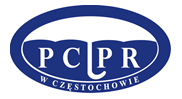 Częstochowa, luty 2016 r.Zgodnie z art. 76 ust. 1 i ust. 2 ustawy z dnia 09 czerwca 2011 r. o wspieraniu rodziny i systemie pieczy zastępczej organizatorem rodzinnej pieczy zastępczej jest wyznaczona przez starostę jednostka organizacyjna powiatu lub podmiot któremu starosta zlecił realizację tego zadania. W przypadku gdy wyznaczoną jednostką organizacyjną jest powiatowe centrum pomocy rodzinie, w centrum tym tworzy się zespół do spraw pieczy zastępczej.  Zgodnie z Zarządzeniem  Starosty Częstochowskiego Nr 31/2011 z dnia 06.10.2011 r. zadania Organizatora Rodzinnej Pieczy Zastępczej realizuje Powiatowe Centrum Pomocy Rodzinie w Częstochowie. W strukturach PCPR funkcjonuje Zespół ds. Pieczy Zastępczej, w 11 osobowym  składzie:Kierownik Z ds. PZ – jednocześnie dyżuruje w Punkcie Interwencji Kryzysowej.Dwóch Psychologów – jeden jednocześnie pełni dyżury w Punkcie Interwencji Kryzysowej 
(14,5 godz.  w miesiącu).Trzech Koordynatorów Rodzinnej Pieczy Zastępczej.Trzech pracowników socjalnych pracujących w terenie.Starszy specjalista pracy socjalnej i pracownik socjalny prowadzący merytoryczną obsługę świadczeń dla rodzin zastępczych i usamodzielnianych wychowanków pieczy zastępczej oraz odpłatności rodziców biologicznych dzieci umieszczonych w pieczy zastępczej.W okresie od  stycznia do 15 marca 2015 r. Z ds. PZ stanowiło  łącznie 10 osób, w tym:                              5 pracowników socjalnych, 3 koordynatorów rodzinnej pieczy zastępczej,  psycholog oraz kierownik (psycholog i kierownik realizowali także zadania w ramach prowadzonego Punktu Interwencji Kryzysowej). Od dnia 16 marca 2015 r. zatrudniony został drugi psycholog, który prowadzi pracę z rodzinami zastępczymi.W okresie od 01.01.2015 r. do 31.12.2015 r. pod opieką pracowników Z ds. PZ znajdowało się łącznie 107 rodzin zastępczych (38 rodzin niezawodowych, 68 rodzin spokrewnionych i 1 rodzina zawodowa (utworzona z dniem  01.02.2015 r.)), w których umieszczonych było 154 dzieci (w tym 5 dzieci do 3 r.ż.). Funkcjonowało także 15 rodzin, którym Sąd powierzył pieczę nad 19 dzieci na czas toczącego 
się postępowania (z czego 5 rodzin zostało ustanowionych docelowo rodzinami zastępczym - co zostało ujęte w ogólnej liczbie rodzin, 2 powierzenia pieczy zostały zawiązane w 2014 r. i obowiązywały także w 2015 r., 
2 powierzenia pieczy zastały ustanowione dodatkowo w funkcjonujących już rodzinach) jak również 
100 pełnoletnich usamodzielnionych wychowanków.Koordynatorzy rodzinnej pieczy zastępczej oraz pracownicy socjalni systematycznie odwiedzali rodziny zastępcze. W ciągu roku odbyło się łącznie 2 181 odwiedzin w miejscu zamieszkania rodzin zastępczych, miały również miejsce wizyty u pełnoletnich wychowanków rodzinnej i instytucjonalnej pieczy zastępczej. 	W 2015 r. pracownicy Z ds.PZ przy wykonywaniu swoich obowiązków służbowych pracowali na dwie zmiany: w godzinach od 7.30 do 15.30 i od 12.00 do 20.00. Samodzielnie prowadzili dwa samochody służbowe w ramach powierzonych im obowiązków. Liczba godzin użytkowania samochodów służbowych 
w 2015 r. ogółem wyniosła 3 765 godz. 40 min. Co w przeliczeniu daje 470 roboczodni i 5 godz. 45 min.           Ogłoszony w 2015 r. program MPiPS umożliwił ubieganie się o częściowe  dofinansowanie wynagrodzeń koordynatorów rodzinnej pieczy zastępczej. Pozwoliło to na   częściowe sfinansowanie wynagrodzeń 3 osób na tych stanowiskach. Kwota dofinansowania wyniosła 43 657,71 zł.W ciągu 2015 roku:Przestało funkcjonować  12 rodzin zastępczych oraz uchylone zostało 1 powierzenie pieczy nad małoletnimi dziećmi, w których przebywało 14 dzieci w tym (12 dzieci w rodzinach zastępczych oraz
2 dzieci w powierzeniu pieczy):- sąd w drodze postanowienia rozwiązał 3 rodziny zastępcze dla 3 dzieci, z których 1 zostało umieszczone w placówce opiekuńczo – wychowawczej, a 2 wróciło pod opiekę rodzica biologicznego,- 1 rodzina zastępcza niezawodowa przysposobiła 1 dziecko, - 1 rodzina zastępcza uległa rozwiązaniu w wyniku śmierci rodzica, obecnie toczy się postępowanie 
w sprawie umieszczenia 1 dziecka w rodzinie zastępczej,- 7 rodzin zastępczych przestało funkcjonować z uwagi na usamodzielnienie się 7 wychowanków,- 1 rodzinie sąd uchylił powierzenie pieczy nad 2 dzieci, które powróciły pod opiekę matki biologicznej.W przypadku 2 rodzin zastępczych i 1 powierzenia pieczy 4 dzieci powróciło pod opiekę rodziców biologicznych. 3 wychowanków z 3 rodzin zastępczych usamodzielniło się, jednak rodziny zastępcze funkcjonują nadal ponieważ przebywają w nich jeszcze inne dzieci.W przypadku 1 rodziny zastępczej niezawodowej dziecko będące pod jej opieką zostało umieszczone w trybie interwencyjnym w placówce opiekuńczo – wychowawczej na terenie powiatu częstochowskiego. Postanowienie Sądu o ustanowieniu rodziny zastępczej zostało uchylone.W 2015 r. sąd ustanowił 8 rodzin zastępczych dla 12 dzieci w tym:- 4 rodziny zastępcze spokrewnione dla 8 dzieci,- 4 rodziny zastępcze niezawodowe dla 4 dzieci,	Funkcjonowało także 15 rodzin, którym Sąd powierzył pieczę nad 19 dziećmi na czas trwania postępowania (w trakcie roku 5 rodzin zostało ustanowionych rodziną zastępczą i ujęte powyżej) 
w tym:-10 rodzinom niezawodowym powierzył pieczę nad 11 dzieci na czas trwania  postępowania 
o ustanowienie ich rodziną zastępczą niezawodową , w tym: 	a) 3 rodziny zostały ustanowione rodziną zastępczą niezawodową dla 3 dzieci,	b) 1 rodzina zastępcza niezawodowa otrzymała powierzenie pieczy nad 2 dzieci, które 		w trakcie postępowania zostało uchylone w wyniku powrotu dzieci pod opiekę 	matki               biologicznej,	c) 2 rodziny otrzymały powierzenie pieczy nad 2 małoletnich dzieci, nadal toczy się 		postępowanie w powyższych sprawach,	d) 2 powierzenia pieczy zostały ustanowione w 2014 r. i obowiązywały w 2015 r.,	e) 1 powierzenie pieczy zastało ustanowione w funkcjonującej już rodzinie zastępczej 		niezawodowej,	f) 1 powierzenie pieczy dla 1 dziecka przestało obowiązywać - dziecko przeszło pod 		opiekę innej rodziny  zastępczej.- 5 rodzin spokrewnionych otrzymało powierzenie pieczy nad 8 dziećmi, na czas trwania postępowania o ustanowienie rodziny zastępczej spokrewnionej, w tym:	a) 3 rodziny zostały ustanowione rodziną zastępczą spokrewnioną dla 6 dzieci	b) 1 rodzina otrzymała powierzenie pieczy nad 1 dzieckiem, nadal toczy się 	postępowanie w tej sprawie.	c) 1 powierzenie pieczy zastało ustanowione dla 1 dziecka w funkcjonującej już 			rodzinie zastępczej spokrewnionej.Z 18 pełnoletnich wychowanków rodzin zastępczych, którzy w 2015 roku ukończyli 
18 lat, 5 podjęło decyzję o usamodzielnieniu, natomiast  13 pozostało w rodzinach zastępczych.  Zgodnie z art. 76 ust. 4  ustawy z dnia 09 czerwca 2011 r. o wspieraniu rodziny i systemie pieczy zastępczej  do zadań organizatora rodzinnej pieczy zastępczej należy w szczególności:Prowadzenie naboru na kandydatów do pełnienia funkcji rodziny zastępczej zawodowej, rodziny zastępczej niezawodowej lub prowadzenia rodzinnego domu dziecka.Nabór na szkolenie dla kandydatów do pełnienia funkcji rodziny zastępczej niezawodowej został ogłoszony na stronie internetowej PCPR. W trakcie roku na bieżąco udzielano zainteresowanym osobom informacji na temat procedury ustanawiania rodzin zastępczych. Informacja o potrzebie  rozwoju rodzinnej pieczy zastępczej zamieszczona została także w bezpłatnym biuletynie informacyjnym Starostwa Powiatowego w Częstochowie  „Częstochowskie Wieści Powiatowe” nr 69 lipiec/sierpień 2015 r. W dniu 30.08.2015 r. pracownicy Zespołu ds. Pieczy Zastępczej promowali ideę rodzicielstwa zastępczego podczas Dożynek Powiatowych w Lelowie. W 2015 r. zaprojektowano aktualną ulotkę informacyjną dotyczącą rodzicielstwa zastępczego, która została wydrukowana w ilości 2 000 szt. i jest wykorzystywana w działaniach promocyjnych.Kwalifikowanie osób kandydujących do pełnienia funkcji rodziny zastępczej lub prowadzenia rodzinnego domu dziecka oraz wydawanie zaświadczeń kwalifikacyjnych zawierających potwierdzenie ukończenia szkolenia, opinii o spełnianiu warunków i ocenę predyspozycji do sprawowania pieczy zastępczej.	W 2015 roku na szkolenie prowadzone przez PCPR zgłosiło się 14 rodzin kandydujących na rodzinę zastępczą niezawodową. Zakwalifikowanych zostało 7 rodzin. 4 rodziny złożyły rezygnację w trakcie prowadzonej procedury kwalifikacyjnej, 3 rodziny nie zostały zakwalifikowane do udziału w szkoleniu. 	Przeprowadzono łącznie 122 wizyty w miejscu zamieszkania kandydatów do pełnienia funkcji rodziny zastępczej (niezawodowej: 14 rodzin 19 osób, spokrewnionej: 12 rodzin, 15 osób – łącznie 26 rodzin, 34 osoby), w tym 76 wizyt z psychologiem w celu obserwacji relacji panujących w rodzinie 
i obserwacji funkcjonowania kandydatów w sprzyjającej atmosferze domu rodzinnego. Podczas wstępnej rozmowy z kandydatami oraz w trakcie wywiadu środowiskowego przeprowadzanego w miejscu zamieszkania rodziny, dokonywano analizy sytuacji osobistej, rodzinnej i majątkowej kandydatów. Narzędziem przydatnym do ww. analizy był formularz: Karta Sytuacji Kandydatów na Rodzinę Zastępczą. Następnie zebrano od ośrodków pomocy społecznej, komisariatów policji i szkół i pracodawców opinie dotyczące kandydatów. Kandydaci do pełnienia funkcji niezawodowej rodziny zastępczej zostali poddani psychologicznym badaniom testowym oraz odbyli rozmowy indywidualne z psychologiem w siedzibie Powiatowego Centrum Pomocy Rodzinie w Częstochowie.  Z 26 rodzinami (kandydatami na niezawodową i spokrewnioną rodzinę zastępczą) opracowano Kartę Sytuacji Kandydatów na Rodzinę Zastępczą w celu wydania o nich opinii na potrzeby własne lub zlecenie Sądu.W dniu 12.05.2015 r. odbyło się spotkanie mające na celu dokonanie kwalifikacji kandydatów  do pełnienia funkcji niezawodowej rodziny zastępczej do udziału w szkoleniu. W spotkaniu udział wzięli pracownicy Powiatowego Centrum Pomocy Rodzinie w Częstochowie, którzy dokonali podsumowania zgromadzonych informacji na temat sytuacji materialnej, bytowej rodzin kandydatów. Na spotkaniu omówiono sytuację 4 rodzin, 3 rodziny zostały zakwalifikowane do udziału w szkoleniu, 1 rodzina nie otrzymała kwalifikacji do udziału w szkoleniu.W dniu 03.12.2015 r. odbyło się drugie spotkanie mające na celu dokonanie kwalifikacji 5 rodzin kandydatów do pełnienia funkcji niezawodowych rodzin zastępczych. 4 rodziny otrzymały kwalifikację  do udziału w szkoleniu, 1 kwalifikacji odmówiono ze wskazaniem do pracy terapeutycznej.   W dniu 11.12.2015 r. odbyło się trzecie spotkanie mające na celu dokonanie kwalifikacji kandydatów do pełnienia funkcji rodziny zastępczej zawodowej. Na spotkaniu omówiono sytuację 1 rodziny , która otrzymała kwalifikację na w/w szkolenie.	W 2015 r.  4 rodziny złożyły rezygnację z udziału w procedurze kwalifikacyjnej.Organizowanie szkoleń dla kandydatów na rodzinę zastępczą lub prowadzącego rodzinny dom dziecka.Zgodnie z art. 44 ust.2 ustawy o wspieraniu rodziny i systemie pieczy zastępczej programy szkoleń dla kandydatów do pełnienia funkcji rodziny zastępczej, zatwierdza na okres 5 lat na wniosek podmiotu prowadzącego szkolenie, minister właściwy do spraw rodziny. Po rozpatrzeniu wniosku Powiatowego Centrum Pomocy Rodzinie w Częstochowie o zatwierdzenie autorskiego programu szkoleń dla kandydatów do sprawowania pieczy zastępczej, Minister Pracy i Polityki Społecznej  zatwierdził decyzją numer DSR-I-5121-22-1-TU/14 z dnia 27 maja 2014 r. ww. szkolenie  na okres 5 lat. W 2015 roku odbyły się dwie edycje szkolenia dla kandydatów do pełnienia funkcji niezawodowej rodziny zastępczej.Pierwsza w terminie od 28.05.2015 r. do 14.09.2015 r. W tym okresie odbyło się osiem spotkań (pięć 6-godzinnych, jedno 8-godzinne i dwa 4-godzinne) oraz 10-godzinne praktyki w placówkach opiekuńczo-wychowawczych funkcjonujących na terenie powiatu. W szkoleniu uczestniczyło 6 kandydatów
(2 małżeństwa i 2 osoby stanu wolnego).Druga edycja szkoleniowa miała miejsce w terminie od 14.12.2015r. do 17.12.2015r. 
W ramach szkolenia odbyły się 4 dwunasto-godzinne spotkania (harmonogram ustalony i zgodny 
z potrzebami uczestników szkolenia). W miesiącu styczniu 2016 r. kandydaci w ramach szkolenia odbędą także 10-cio godzinne praktyki w placówkach opiekuńczo-wychowawczych funkcjonujących na terenie powiatu. W szkoleniu uczestniczyły 4 osoby (1 małżeństwo i 2 osoby samotne).	W/w szkolenia prowadzone były przez 8 pracowników ZdsPZ na podstawie autorskiego programu szkoleń dla kandydatów do pełnienia funkcji niezawodowej rodziny zastępczej, opracowanego przez Powiatowe Centrum Pomocy Rodzinie w Częstochowie, zatwierdzonego przez Ministra Pracy i Polityki Społecznej, decyzją Nr 17/2014/RZ z dnia 27 maja 2014 r. w wymiarze 56 godzin zegarowych (w przypadku bloku dla kandydatów do pełnienia funkcji niezawodowej rodziny zastępczej). 	Ponadto w dniu 16.03.2015 r. odbyło się szkolenie dla kandydatów do pełnienia funkcji spokrewnionej rodziny zastępczej oraz rodzin zastępczych. Uczestniczyły w nim 2 rodziny kandydatów 
(3 osoby).	W dniu 11.07.2015 r. 1 kandydatka do pełnienia funkcji rodziny zastępczej spokrewnionej uczestniczyła w 8-godzinnym bloku szkoleniowym pt. „Wpływ sytuacji kryzysowej na dziecko i rodzinę. Występowanie przemocy w rodzinie".	W dniach 15 i 16  grudnia 2015 r. 2 kandydatki do pełnienia funkcji rodziny zastępczej spokrewnionej   wzięły udział w 24-godzinnym szkoleniu.Organizowanie szkoleń dla kandydatów do pełnienia funkcji dyrektora placówki opiekuńczo – wychowawczej typu rodzinnego, wydawanie świadectw ukończenia tych szkoleń oraz opinii  dotyczącej predyspozycji do pełnienia funkcji dyrektora i wychowawcy w placówce opiekuńczo – wychowawczej typu rodzinnego.Nie zgłaszano potrzeb w tym zakresie.Zapewnianie rodzinom zastępczym szkoleń mających na celu podnoszenie ich kwalifikacji biorąc pod uwagę ich potrzeby. W dniu 16.03.2015 r. odbyło się szkolenie dla kandydatów do pełnienia funkcji spokrewnionej rodziny zastępczej oraz rodzin zastępczych. Uczestniczyły w nim 2 rodziny kandydatów (3 osoby) oraz 2 rodziny zastępcze spokrewnione (2 osoby).  Szkolenie obejmowało zagadnienia: podstawy funkcjonowania rodzin zastępczych w oparciu o zapisy ustawy z dnia 9 czerwca 2011 roku o wspieraniu rodziny i systemie pieczy zastępczej oraz nabywanie i  doskonalenie umiejętności wychowawczych i komunikacyjnych.Rodziny zastępcze nie zgłaszały indywidualnych potrzeb w zakresie ewentualnych szkoleń. Rozeznanie w powyższym zakresie prowadzą pracownicy współpracujący z rodzinami zastępczymi.Z uwagi na brak inicjatywy szkoleniowej ze strony samych rodzin zastępczych w 2016 roku zostanie sporządzona przez pracowników Z ds. PZ i zaproponowana rodzinom oferta szkoleniowa.Zapewnienie pomocy i wsparcia osobom sprawującym rodzinną pieczę zastępczą, w szczególności
w ramach grup wsparcia oraz rodzin pomocowych.Do udziału w grupach wsparcia zapraszane są wszystkie rodziny zastępcze, następnie zainteresowane rodziny zapisywane są do konkretnej grupy w zależności od występujących problemów lub rodzaju rodziny zastępczej (niezawodowa/spokrewniona).	W 2015 r. prowadzono 3 grupy wsparcia w których uczestniczyło 35 osób. Odbyło się łącznie 
25 spotkań, przeciętnie raz w miesiącu po dwie godziny. Liczba uczestników w poszczególnych grupach wsparcia:•	I grupa  - 9 osób z rodzin zastępczych spokrewnionych (8 spotkań)•	II grupa  - 13 osób z rodzin zastępczych spokrewnionych (8 spotkań)•	III grupa – 13 osób z rodzin zastępczych niezawodowych (9 spotkań)Spotkania grup wsparcia miały charakter szkoleniowy i psychoedukacyjny w obszarze:•	doskonalenia umiejętności wychowawczych,•	radzenia sobie z trudnymi zachowaniami u dzieci,•	problemów dzieci pochodzących z rodzin patologicznych,•	trudności edukacyjnych dzieci.     W 2015 r. przeprowadzono również 4 spotkania grupy wsparcia dla młodzieży, w której uczestniczyło
8 wychowanków.Na terenie powiatu nie funkcjonują rodziny pomocowe. Rodziny zastępcze nie zgłaszały potrzeby tej formy wsparcia. Organizowanie dla rodzin zastępczych pomocy wolontariuszy.Na stronie internetowej PCPR w Częstochowie ogłoszono nabór na wolontariuszy. W 2015 roku zgłosił się jeden kandydat, który wyraził zainteresowanie podjęciem współpracy, ponadto żadna z rodzin zastępczych nie zgłosiła potrzeb w tym zakresie wsparcia oferowanego przez w/w wolontariusza.Współpraca ze środowiskiem lokalnym, w szczególności z powiatowym centrum pomocy rodzinie, ośrodkiem pomocy społecznej, sądami i ich organami pomocniczymi, instytucjami oświatowymi, podmiotami leczniczymi, a także kościołami i związkami wyznaniowymi oraz z organizacjami społecznymi.	Na bieżąco prowadzono współpracę w formie kontaktu osobistego, telefonicznego lub pisemnego ze środowiskiem lokalnym tj. OPS, PPPP, Komisariatami Policji, Sądami, podmiotami leczniczymi, Szkołami, Kuratorami, Placówkami Opiekuńczo – Wychowawczymi  – łącznie 901 razy. Głównym celem prowadzonej współpracy było udzielanie wsparcia i pomocy rodzinom zastępczym i dzieciom w nich przebywającym w ich bieżących sprawach dot. m.in. trudności szkolnych, kontaktów z rodzicami biologicznymi, problemów zdrowotnych.Współpraca ze środowiskiem lokalnym, podczas wykonywania obowiązków służbowych przez pracowników Zespołu, kształtowała się następująco.Współpraca z innymi instytucjami rozwijana była także podczas 32 dni konsultacji w sprawie dokonywania ocen sytuacji dzieci  umieszczonych w rodzinnej pieczy zastępczej oraz rodzin zastępczych. Pracownicy Zds.PZ uczestniczyli również w 10 zespołach ds. okresowej oceny sytuacji dzieci przebywających w 5 placówkach opiekuńczo – wychowawczych funkcjonujących na terenie Powiatu Częstochowskiego oraz w 1 zespole ds. okresowej oceny sytuacji dzieci przebywających w Domu Małych Dzieci w Częstochowie.Prowadzenie poradnictwa i terapii dla osób sprawujących rodzinną pieczę zastępczą i ich dzieci oraz dzieci umieszczonych w pieczy zastępczej. 	Poradnictwo i terapia dla rodzin zastępczych, ich dzieci oraz dzieci umieszczonych w pieczy zastępczej prowadzone są przez psychologa.	Przeprowadzono łącznie 114 konsultacji indywidualnych.Indywidualna pomoc psychologiczna rodzinom zastępczym realizowana była w zakresie:•	diagnozy psychologicznej problemów rodzinnych i wychowawczych występujących 
               w rodzinach•	poradnictwa i działania terapeutycznego dot. w/w problemów•	psychoedukacji i poradnictwa w zakresie zaburzeń emocjonalnych i zaburzeń zachowania występujących u dzieci.	Ponadto psycholodzy wydali 56 opinii psychologicznych, w tym:- 26 dla kandydatów do pełnienia funkcji rodziny zastępczej (w zależności od potrzeb opinia wydawana była indywidualnie dla kandydata lub wspólnie dla małżeństw),- 27 dla osób pełniących funkcję rodziny zastępczej niezawodowej.Zapewnienie pomocy prawnej osobom sprawującym rodzinną pieczę zastępczą, w szczególności 
z zakresu prawa rodzinnego.	Z porady prawnej w postaci 16 konsultacji skorzystało 13 rodzin zastępczych.Dokonywanie okresowej oceny sytuacji dzieci przebywających w rodzinnej pieczy zastępczej.Konsultacji dot. okresowej oceny sytuacji dziecka dokonywano podczas spotkań w siedzibie PCPR na które zapraszane były mi.in. rodziny zastępcze, rodzice biologiczni, pedagodzy szkolni, asystenci rodzin lub pracownicy socjalni z OPS, przedstawiciel ośrodka adopcyjnego. Ze strony PCPR w konsultacjach uczestniczył koordynator lub pracownik socjalny, psycholog, kierownik  Zds.PZ. Dokonano łącznie 264 oceny w tym:-  71 ocen 69 rodzin zastępczych (68 pozytywnych dla 67 rodzin zastępczych i 3 negatywne dla 2 rodzin zastępczych)- 193 oceny sytuacji 109 dzieci umieszczonych w rodzinach zastępczych (w 189 przypadkach stwierdzono zasadność dalszego pobytu 106 wychowanków w pieczy zastępczej a w 4 przypadkach brak zasadności pobytu 3 wychowanków w pieczy zastępczej). 3 negatywne oceny  2 rodzin zastępczych dotyczyły:2 rodzin ( dwukrotnie i więcej razy ocenionych negatywnie) w tych przypadkach wnioskowano  do Sądu o rozwiązanie rodzin zastępczych. W przypadku jednej rodziny wnioskowano o zmianę zarządzeń opiekuńczych wobec 1 dziecka poprzez umieszczenie w rodzinnej pieczy zastępczej, w drugim przypadku wnioskowano o umieszczenie 1 dziecka  w placówce opiekuńczo-wychowawczej.Rodziny zastępcze ocenione negatywnie są ponownie poddawane ocenie  w ciągu kolejnych 6 miesięcy. W przypadku drugiej negatywnej oceny rodziny zastępczej, zgodnie z art. 134 ust. 3 należy skierować do Sądu wniosek o uchylenie postanowienia o umieszczeniu dziecka w  rodzinie zastępczej. Po dokonaniu oceny sytuacji dzieci przebywających w rodzinnej pieczy zastępczej, sporządzono
i przekazano do właściwych Sądów Rejonowych łącznie 153 opinie w tym: 149 opinii dot. zasadności pobytu dzieci w pieczy zastępczej,4 opinie dotyczące braku zasadności pobytu dzieci w pieczy zastępczej,Ponadto na prośbę Sądu, sporządzono 22 opinie dot. funkcjonowania rodzin zastępczych.  Prowadzenie działalności diagnostyczno – konsultacyjnej, której celem jest pozyskiwanie, szkolenie 
i kwalifikowanie osób zgłaszających gotowość do pełnienia funkcji rodziny zastępczej zawodowej, rodziny zastępczej niezawodowej oraz prowadzenia rodzinnego domu dziecka, a także szkolenie
i wspieranie psychologiczno – pedagogiczne osób sprawujących rodzinną pieczę zastępczą oraz rodziców dzieci objętych tą pieczą.Pozyskiwanie  osób zgłaszających gotowość do pełnienia funkcji rodziny zastępczej odbywa się za pośrednictwem ogłoszeń na stronie internetowej PCPR.     Wsparcie psychologiczne, prawne dla osób sprawujących rodzinną pieczę zastępczą prowadzone jest
w formie indywidualnych konsultacji. Rodziny zapraszane są także do udziału w organizowanych grupach wsparcia, gdzie mają możliwość wymiany doświadczeń. Ponadto w razie potrzeby rodzinom proponowane
są konsultacje w Powiatowej Poradni Psychologiczno - Pedagogicznej. Wsparcie dla rodziców dzieci objętych pieczą zapewniane jest w ramach poradnictwa specjalistycznego. Dwie rodziny zastępcze (1 niezawodowa i 1 zawodowa) w 2015 roku brały czynny udział w projekcie szkoleniowo-badawczym realizowanym w okresie luty-czerwiec 2015 r. przez Akademię im. Jana Długosza
w Częstochowie w trakcie którego opracowany został kodeks etyczny rodzin zastępczych.Przeprowadzanie badań pedagogicznych i psychologicznych oraz analizy dotyczących kandydatów do pełnienia funkcji rodziny zastępczej lub prowadzącego rodzinny dom dziecka pod kątem zapewnienia przez rodzinę odpowiednich warunków bytowych i mieszkaniowych umożliwiających dziecku zaspokajanie jego indywidualnych potrzeb. Analiza warunków materialno – bytowych przeprowadzana była w miejscu zamieszkania 14 rodzin kandydatów do pełnienia funkcji niezawodowej rodziny zastępczej oraz dla 11 do pełnienia funkcji rodziny zastępczej spokrewnionej w oparciu o Kartę Sytuacji Kandydatów na Rodziny Zastępcze.Ponadto, dokonuje się weryfikacji kandydatów zgodnie z wymogami art. 42 ustawy, który stanowi,
że pełnienie funkcji rodziny zastępczej może być powierzone osobom, które: dają rękojmię należytego sprawowania pieczy zastępczej;nie są i nie były pozbawione władzy rodzicielskiej, oraz władza rodzicielska nie jest im ograniczona ani zawieszona;wypełniają obowiązek alimentacyjny – w przypadku gdy taki obowiązek w stosunku do nich wynika
z tytułu egzekucyjnego;nie są ograniczone w zdolności do czynności prawnych;są zdolne do sprawowania właściwej opieki nad dzieckiem, co zostało potwierdzone zaświadczeniami
o braku przeciwwskazań zdrowotnych do pełnienia funkcji rodziny zastępczej lub prowadzenia rodzinnego domu dziecka, wystawionymi przez lekarza podstawowej opieki zdrowotnej oraz posiadają opinię
o posiadaniu predyspozycji i motywacji do pełnienia funkcji rodziny zastępczej lub prowadzenia rodzinnego domu dziecka wystawioną przez psychologa.przebywają na terytorium Rzeczypospolitej Polskiej;zapewniają odpowiednie warunki bytowe i mieszkaniowe umożliwiające dziecku zaspokajanie jego indywidualnych potrzeb, w tym:rozwoju emocjonalnego, fizycznego i społecznego,właściwej edukacji i rozwoju zainteresowań,wypoczynku i organizacji czasu wolnegoZgodnie z art. 42 ust. 2 i 3 pełnienie funkcji rodziny zastępczej niezawodowej lub zawodowej może być powierzone osobom, które nie były skazane prawomocnym wyrokiem za umyślne przestępstwo lub umyślne przestępstwo skarbowe, natomiast w przypadku rodzin zastępczych niezawodowych co najmniej jedna osoba musi posiadać stałe źródło dochodów.	PCPR przeprowadza testy psychologiczne i rozmowy indywidualne z każdą rodziną na podstawie, których sporządza opinię nt. kandydatów. 5 rodzajów testów przeprowadzono z 26 rodzinami
tj. 34 kandydatami do pełnienia funkcji rodziny zastępczej (niezawodowej: 14 rodzin 19 osób, spokrewnionej: 12 rodzin, 15 osób – łącznie 26 rodzin, 34 osoby). Większa liczba kandydatów, dla których zostały sporządzone opinie spowodowane jest faktem, że badania obejmowały również kandydatów, którzy zgłosili się z akcesem pełnienia funkcji rodziny zastępczej jeszcze pod koniec 2014 r.Zgłaszanie do ośrodków adopcyjnych informacji o dzieciach z uregulowaną sytuacją prawną, w celu poszukiwania dla nich rodzin przysposabiających. W 2015 roku zgłoszono do ośrodków adopcyjnych informację o  12 dzieciach z uregulowaną sytuacją prawną. Organizowanie opieki nad dzieckiem, w przypadku gdy rodzina zastępcza okresowo nie może sprawować opieki, w szczególności z powodów zdrowotnych lub losowych albo zaplanowanego wypoczynku.   Nie zgłaszano potrzeb w tym zakresieII. Zespół ds. Pieczy Zastępczej zatrudnia koordynatorów rodzinnej pieczy zastępczej. 	Zgodnie z ustawą rodziny zastępcze obejmuje się opieką koordynatora rodzinnej pieczy  zastępczej, który nie może mieć pod opieką więcej niż 15  rodzin. Praca koordynatora rodzinnej pieczy zastępczej  nie może być łączona z wykonywaniem obowiązków pracownika socjalnego oraz nie może on prowadzić postępowań z zakresu świadczeń realizowanych przez powiat. Opieką koordynatora rodzinnej pieczy zastępczej obejmuje się rodziny zastępcze na ich wniosek. Zgodnie z art. 77 ust. 3 ustawy o wspieraniu rodziny i systemie pieczy zastępczej do zadań koordynatora rodzinnej pieczy zastępczej należy w szczególności:Udzielanie pomocy rodzinom zastępczym w realizacji zadań wynikających z pieczy zastępczej. 	Pracownicy Z ds. PZ udzielali pomocy i wparcia w bieżących trudnościach i problemach rodzin zastępczych, w niżej wymienionych kwestiach: Łącznie przeprowadzono 2 181 odwiedzin w miejscu zamieszkania rodzin zastępczych, miały również miejsce wizyty w miejscu zamieszkania pełnoletnich wychowanków rodzinnej i  instytucjonalnej pieczy zastępczej.Przygotowanie, we współpracy z asystentem rodziny i odpowiednio rodziną zastępczą lub prowadzącym rodzinny dom dziecka, planu pomocy dziecku. W 2015 roku opracowano we współpracy z rodzinami zastępczymi 10 Planów Pomocy Dzieciom (dla dzieci umieszczonych w 2015 roku w rodzinnej pieczy zastępczej). W przypadku pozostałych dzieci nie zachodziły przesłanki do modyfikacji planów pomocy.Pomoc rodzinom zastępczym w nawiązaniu wzajemnego kontaktu.Podczas każdej wizyty u rodziny zastępczej pracownicy na bieżąco informują o formach wsparcia oferowanych dla rodzin zastępczych m.in. możliwości udziału w grupie wsparcia.	W dniu 19.08.2015 r. zorganizowana została 3 autokarami wycieczka do Centrum Nauk Kopernik
w Warszawie, w której łącznie wzięło udział 46 rodzin zastępczych, łącznie  125 osób.Zapewnianie rodzinom zastępczym dostępu do specjalistycznej pomocy dla dzieci, w tym psychologicznej, reedukacyjnej i rehabilitacyjnej.	Realizując niniejsze zadanie, motywowano rodziny zastępcze do przeprowadzania zleconych badań i konsultacji u lekarzy specjalistów (np. endokrynologa, kardiologa, alergologa, laryngologa, okulisty, ginekologa, internisty). 	W razie potrzeby sugerowano konieczność odbycia konsultacji z psychologiem, pedagogiem szkolnym bądź psychiatrą. 	W przypadku dzieci do 6 roku życia (w 2015 roku 26 dzieci) mając na względzie dobro dzieci
i monitorowanie systematyczności przeprowadzania przez rodzinę zastępczą obowiązkowych badań, szczepień oraz bilansów, zobowiązano rodziny do dostarczenia do PCPR kserokopii książeczek zdrowia dzieci oraz kart szczepień. Pracownicy udzielali rodzinom zastępczym wsparcia również poprzez ustalenie terminów przyjęć przez lekarzy specjalistów np. psychiatry (z uwagi na długie terminy oczekiwania na wizytę, bądź opieszałość rodziny w ustaleniu terminu wizyty).Zgłaszanie do ośrodków adopcyjnych informacji o dzieciach z uregulowaną sytuacją prawną, w celu poszukiwania dla nich rodzin przysposabiających. 	W 2015 roku zgłoszono do ośrodków adopcyjnych informację o  12 dzieciach z uregulowaną sytuacją prawną. Udzielanie wsparcia pełnoletnim wychowankom rodzinnych form pieczy zastępczej.   	W trakcie wykonywanych obowiązków pracownicy na bieżąco udzielają wsparcia 
100 wychowankom rodzinnych i instytucjonalnych form pieczy zastępczej,  poprzez informowanie 
o procedurach dot. przyznawania pomocy pieniężnej na kontynuowanie nauki,  na zagospodarowanie oraz usamodzielnienie, pomoc w wyborze opiekuna usamodzielnienia i opracowaniu Indywidualnych Programów Usamodzielnienia (opracowano 20 Indywidualnych Programów Usamodzielnienia w 2015 r.) oraz modyfikacji IPU (2015 r. opracowano 61 modyfikacji lub oceny IPU). Informowano także o procedurach związanych
z wnioskowaniem o przyznanie mieszkania z terenu gminy i pomagano w ich dopełnieniu. Podczas pracy terenowej przeprowadzone zostały 64 wywiady środowiskowe, motywowano wychowanków
do kontynuowania nauki i utrzymywania prawidłowej frekwencji na zajęciach, a także do poprawy sytuacji materialnej m.in. przez poszukiwanie pracy zarobkowej.	Poniższa tabela przedstawia szczegółowe dane dotyczące współpracy z pełnoletnimi wychowankami rodzinnych i instytucjonalnych form pieczy zastępczej.InstytucjaKontakt osobistyKontakty pisemnyKontakt telefonicznyOPS136194148PPP31111Sąd8548Komisariat Policji4144Podmioty lecznicze3-4Szkoła869698Kurator1729Placówka Opiekuńczo - Wychowawcza-1-Razem257362282Problem dominujący w rodzinieLiczba rodzinproblemu alkoholowego występującego w rodzinach zastępczych7problemów wychowawczych46problemów w relacjach31problemów szkolnych dzieci23kontaktów z rodzicami biologicznymi21żałoby, straty w rodzinie4ubóstwa1diagnozowanie i zapoznawanie się z sytuacjami w nowych rodzinach zastępczych 4problemy zdrowotne 8Razem128Nazwa narzędziaLiczbaWywiady środowiskowe64Opinie zasadności przyznania pomocy6Indywidualny Program Usamodzielnia20Modyfikacja lub Ocena Indywidualnego Programu Usamodzielnienia 61Ocena końcowa z realizacji IPU19Łącznie161